PROVINCE DE QUÉBECRÈGLEMENT NUMÉRO 406-2024RELATIF AU TRAITEMENT DES ÉLUS MUNICIPAUX ET ABROGEANT 400-2024RÉGLEMENT (PROJET) DE CONTRÔLE INTÉRIMAIRE LIMITANT LES USAGES RÉSIDENTIELS DANS LA ZONE URB-02CONSIDÉRANT l’article 112.2 de la loi sur l’aménagement et l’urbanisme (RLRQ., ch. A-19.1) CONSIDÉRANT la résolution de contrôle intérimaire 232-09-2023 daté du 11 septembre 2023 portant sur le même objet que le présent règlement mais qui a cessé d’avoir effet 90 jours après cette date;CONSIDÉRANT la résolution de contrôle intérimaire 115-05-2024 daté du 13 mai 2024;ATTENDU QUE la Municipalité souhaite entreprendre une refonte de son Plan d’urbanisme et de ses règlements d’urbanisme et qu’elle est toujours en phase préparatoire à cet égard;ATTENDU QUE la municipalité a octroyé un mandat à cet effet à une firme spécialisée en urbanisme via l’adoption de la résolution 216-08-2023;ATTENDU QUE le territoire visé par la présente résolution s’inscrit à l’intérieur d’une portion de la zone URB-02 délimitée au Plan de zonage de l’annexe 1 du règlement de zonage 198-2000 et qu’un plan illustrant le territoire spécifiquement visé est joint à l’annexe 1 du présent règlement;ATTENDU QUE la municipalité souhaite éviter que de nouveaux usages exercés à l’intérieur du territoire visé viennent compromettre la portée des futures orientations et règles en matière d’usage résidentiel et commercial pour lesquelles le processus de réflexion est entamé;ATTENDU qu’un avis de motion a été donné par monsieur le conseiller [ ] lors de la séance du 10 juin 2024 ;ATTENDU que le projet de règlement a été déposé lors de la séance ordinaire du 10 juin 2024;  ATTENDU la présentation sommaire du projet de règlement par le directeur général;   Sur une proposition de monsieur le Conseiller [ ]IL EST RÉSOLU :QUE le préambule fasse partie intégrante de la présente;D’ADOPTER ce qui suit :ARTICLE 1	Le territoire visé par la présente résolution est illustré sur un plan joint en annexe;ARTICLE 2	Dans le territoire visé, aucun nouvel usage résidentiel ne peut être autorisé à moins que la condition suivante ne soit respectée (et sous réserve des dispositions des règlements d’urbanisme en vigueur) :Un maximum de 16 lots peut comporter un bâtiment principal dans lequel est exercé un seul usage principal appartenant à la classe d’usages « Résidentiels » parmi ceux autorisé à la grille des spécifications de la zone URB-02.ARTICLE 3	Dans le territoire visé, aucun bâtiment principal à usage multiple comportant à la fois une vocation commerciale et une vocation résidentielle ne peut être autorisé à moins que les conditions suivantes ne soient respectées (et sous réserve des dispositions des règlements d’urbanisme en vigueur): Tout commerce doit appartenir à l’une des catégories d’usage principal suivantes : Bureaux d’affaires et commerces de services, Commerces de détails, Établissements de restauration, Services publics à la personne; Ni le sous-sol, ni le rez-de-chaussée du bâtiment principal ne peut être occupé par un usage résidentiel;Les logements et les commerces doivent être pourvus d’entrées et de services distincts;Les cases de stationnements requises par le règlement de zonage 198-200 doivent être prévues pour chacun des usages.Les dispositions de l’article 7.1.1 du règlement de zonage 198-2000 doivent être respectées.ARTICLE 4	Le présent règlement remplace et abroge la résolution 115-05-2024;ARTICLE 5	Le présent règlement entre en vigueur le jour de sa publication;Adopté à l’unanimitéLE MAIRE	LE DIRECTEUR GÉNÉRAL ET GREFFIER TRÉSORIER___________________         					Nicolas Pentassuglia	Normand St-AmourAnnexe 1Délimitation du territoire visé par la présente résolutionExtrait annoté du plan de zonage joint à l’annexe 1 du règlement de zonage 198-2000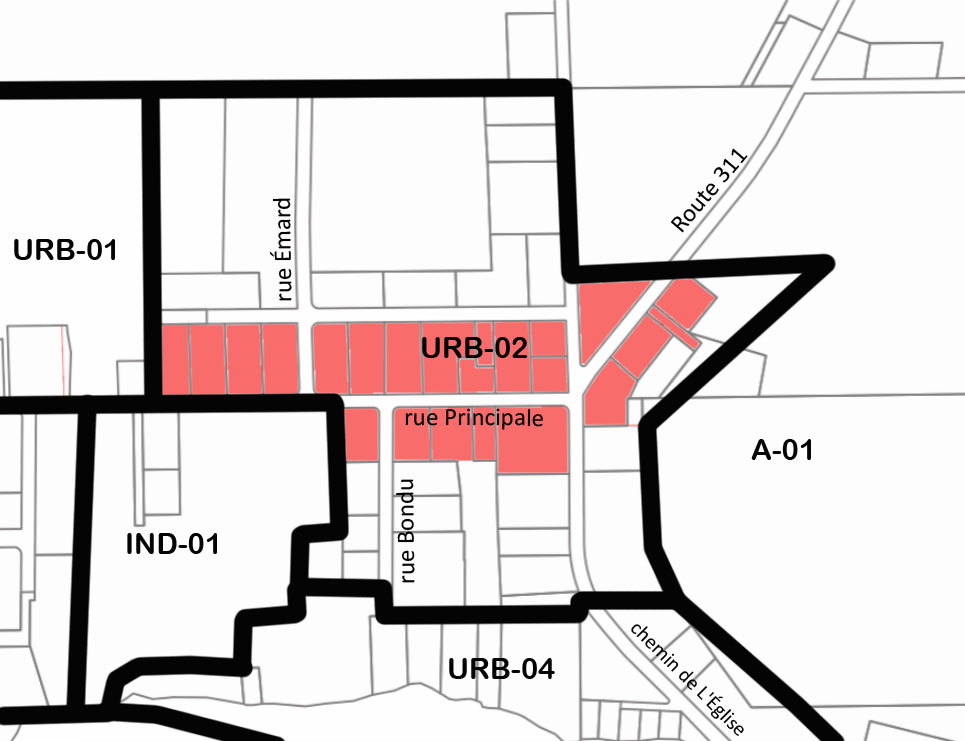 Territoire visé :Avis de motionExtrait du procès-verbal de la séance ordinaire du conseil de la municipalité de Lac-du-Cerf, tenue le 10 juin 2024, au Centre communautaire Gérald Ouimet situé au 15, rue Émard, Lac-du-Cerf, à 18h.Étaient présents : (XXX) (liste des personnes présentes, noms et titres).Monsieur XX. Conseiller, par la présente :Donne avis de motion, que sera adopté, à une séance subséquente, le Règlement (XXX-2024) de contrôle intérimaire visant à éviter que de nouveaux usages exercés à l’intérieur du territoire visé viennent compromettre la portée des futures orientations et règles en matière d’usage résidentiel et commercial pour lesquelles le processus de réflexion est entamé. Dépose le projet du règlement de contrôle intérimaire numéro XXX-2024 intitulé Règlement (PROJET) de contrôle intérimaire limitant les usages résidentiels dans la zone URB-02. Normand St-AmourDirecteur général et greffier trésorierÉtapes principalesDateRésolution Avis de motion10 juin 2024XXX-XX-2024Dépôt du projet de règlement10 juin 2024XXX-XX-2024Adoption du règlement8 juillet 2024XXX-XX-2024Publication avis d’entrée en vigueurX juillet 2024